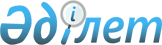 О переименовании улиц села Урджар Урджарского сельского округа Урджарского районаРешение акима Урджарского сельского округа Урджарского района Восточно-Казахстанской области от 27 января 2020 года № 11. Зарегистрировано Департаментом юстиции Восточно-Казахстанской области 29 января 2020 года № 6712
      Примечание ИЗПИ.

      В тексте документа сохранена пунктуация и орфография оригинала.
      В соответствии с подпунктом 4) статьи 14 Закона Республики Казахстан от 8 декабря 1993 года "Об административно-территориальном устройстве Республики Казахстан", пункта 2 статьи 35 Закона Республики Казахстан от 23 января 2001 года "О местном государственном управлении и самоуправлении в Республике Казахстан", на основании заключения Восточно-Казахстанской областной ономастической комиссии от 11 декабря 2019 года и учитывая мнение жителей села, аким Урджарского сельского округа РЕШИЛ:
      1. Переименовать улицы села Урджар Урджарского сельского округа Урджарского района:
      1) улицу Старокожева на улицу Зейнолла Сәнік;
      2) улицу Шмидта на улицу Ағайынды Сәбиевтер;
      2. Государственному учреждению "Аппарат Акима Урджарского сельского округа Урджарского района Восточно-Казахстанской области" в установленном законодательством порядке Республики Казахстан обеспечить:
      1) государственную регистрацию настоящего решения в территориальном органе юстиции;
      2) в течение десяти календарных дней после государственной регистрации настоящего решения направление его копии на официальное опубликование в периодические печатные издания, распространяемых на территории Урджарского района;
      3) размещение настоящего решения на интернет-ресурсе акимата Урджарского района после его официального опубликования.
      3. Контроль за исполнением настоящего решения оставляю за собой.
      4. Настоящее решение вводится в действие по истечении десяти календарных дней после дня его первого официального опубликования.
					© 2012. РГП на ПХВ «Институт законодательства и правовой информации Республики Казахстан» Министерства юстиции Республики Казахстан
				
      Аким Урджарского сельского округа 

С. Шарыкбаев
